Утверждаю:Директор МБУ СШ № 9по шахматам и шашкам г. Челябинска__________________А.А.СевостьяновПЛАН СПОРТИВНЫХ МЕРОПРИЯТИЙ ПО ШАХМАТАММБУ СШ № 9 по шахматам и шашкам г. ЧелябинскаНА              2021 г.     дата       мероприятиевремяответств.27Тренерский совет10-00Севостьянов А,А.04Первенство г. Челябинска по шахматам среди юношей и девушек до  15, 17 и 19 лет (полуфинал 2007-2008, 2005-2006, 2003-2004 г.р.), Гагарина, 16, 1-2 туры15-00Г.Б.Коган05Первенство г. Челябинска по шахматам среди юношей и девушек до  15, 17 и 19 лет (полуфинал 2007-2008, 2005-2006, 2003-2004 г.р.), Гагарина, 16, 3-4 туры10-00Г.Б.Коган10«Мемориал И. Курносова» – этап «РАПИД Гран-При России» 2021 г., Ленина, 35, открытие, 1-4 туры11-30Т.А.Шумякина11«Мемориал И. Курносова» – этап «РАПИД Гран-При России» 2021 г., Ленина, 35, 5-9 туры11-00Т.А.Шумякина11Первенство г. Челябинска по шахматам среди юношей и девушек до  15, 17 и 19 лет (полуфинал 2007-2008, 2005-2006, 2003-2004 г.р.), Гагарина, 16, 5-6 туры15-00Г.Б.Коган12Первенство г. Челябинска по шахматам среди юношей и девушек до  15, 17 и 19 лет (полуфинал 2007-2008, 2005-2006, 2003-2004 г.р.), Гагарина, 16, 7-8 туры10-00Г.Б.Коган12«Мемориал И. Курносова» – этап «РАПИД Гран-При России» 2021 г., Ленина, 35, 10-11 туры, закрытие11-00Т.А.Шумякина13«Этап Кубка России по шахматам среди мужчин «Мемориал А.Н.Панченко 2021» Этап Кубка России по шахматам среди женщин «Мемориал А.Н.Панченко 2021»,Ленина, 35, 1 тур16-00Т.А.Шумякина14«Этап Кубка России по шахматам среди мужчин «Мемориал А.Н.Панченко 2021» Этап Кубка России по шахматам среди женщин «Мемориал А.Н.Панченко 2021»,Ленина, 35, 2 тур16-00Т.А.Шумякина15«Этап Кубка России по шахматам среди мужчин «Мемориал А.Н.Панченко 2021» Этап Кубка России по шахматам среди женщин «Мемориал А.Н.Панченко 2021»,Ленина, 35, 3 тур16-00Т.А.Шумякина16«Этап Кубка России по шахматам среди мужчин «Мемориал А.Н.Панченко 2021» Этап Кубка России по шахматам среди женщин «Мемориал А.Н.Панченко 2021»,Ленина, 35, 4 тур16-00Т.А.Шумякина17«Этап Кубка России по шахматам среди мужчин «Мемориал А.Н.Панченко 2021» Этап Кубка России по шахматам среди женщин «Мемориал А.Н.Панченко 2021»,Ленина, 35, 5 тур16-00Т.А.Шумякина18«Этап Кубка России по шахматам среди мужчин «Мемориал А.Н.Панченко 2021» Этап Кубка России по шахматам среди женщин «Мемориал А.Н.Панченко 2021»,Ленина, 35, 6 тур16-00Т.А.Шумякина18Первенство г. Челябинска по шахматам среди мальчиков и девочек до 13 лет (финал,  2009-2010 г.р.), Гагарина, 16, 1-2 туры15-00Д.В.Шафиков19Первенство г. Челябинска по шахматам среди мальчиков и девочек до 13 лет (финал,  2009-2010 г.р.), Гагарина, 16, 3-4 туры10-00Д.В.Шафиков19«Этап Кубка России по шахматам среди мужчин «Мемориал А.Н.Панченко 2021» Этап Кубка России по шахматам среди женщин «Мемориал А.Н.Панченко 2021»,Ленина, 35, 7 тур10-00Т.А.Шумякина19«Этап Кубка России по шахматам среди мужчин «Мемориал А.Н.Панченко 2021» Этап Кубка России по шахматам среди женщин «Мемориал А.Н.Панченко 2021»,Ленина, 35, 8 тур16-00Т.А.Шумякина20«Этап Кубка России по шахматам среди мужчин «Мемориал А.Н.Панченко 2021» Этап Кубка России по шахматам среди женщин «Мемориал А.Н.Панченко 2021»,Ленина, 35, 9 тур16-00Т.А.Шумякина21«Этап Кубка России по шахматам среди мужчин «Мемориал А.Н.Панченко 2021» Этап Кубка России по шахматам среди женщин «Мемориал А.Н.Панченко 2021»,Ленина, 35, 10 тур12-00Т.А.Шумякина25V Кубок Гран-При г. Челябинска по блицу,  5 этап, полуфинал (шахматисты с рейтингом менее 1600), Васенко, 10015-00И.В. Фролов 25Первенство г. Челябинска по шахматам среди мальчиков и девочек до 13 лет (финал,  2009-2010 г.р.), Гагарина, 16, 5-6 туры15-00Д.В.Шафиков26Первенство г. Челябинска по шахматам среди мальчиков и девочек до 13 лет (финал,  2009-2010 г.р.), Гагарина, 16, 7-8 туры10-00Д.В.Шафиков26V Кубок Гран-При г. Челябинска по блицу,  5 этап, финал , Васенко, 10010-00В.Д.Яценко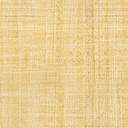 